ОБАВЕШТЕЊЕ О ЗАКЉУЧЕНОМ УГОВОРУ
у отвореном поступку јавне набавкеВрста предмета набавке: добраОпис предмета набавке: резервни делови за гасне горионике - аутоматика и механика горионика (ознака из Општег речника набавке: 42390000 - делови за горионике за ложишта, пећи и пећнице) – ЈН  бр. 37/2014 - IIПроцењена вредност јавне набавке: 1.100.000 дин.без ПДВ-а.Уговорена вредност јавне набавке: 692.837,00 дин.  без ПДВ-а и 831.404,40 дин. са ПДВ-ом. Критеријум за доделу уговора: најнижа понуђена цена.Број примљених понуда: две (2)Највиша понуђена цена код прихватљивих понуда: 692.837,00 дин. без ПДВ-а.Најнижа понуђена цена код прихватљивих понуда:  812.535,00 дин. без ПДВ-а.Део или вредност уговора који ће се извршити преко подизвођача:  не.Датум доношења одлуке о додели уговора: 19.01.2015. године.Датум закључења уговора: 10.02.2015. године.Основни подаци о добављачу: „ТЕРМО-ЦЕНТАР“ д.o.o.  21000 НОВИ САД, улица Марка Миљанова бр. 2, ПИБ: 100723690, матични број: 08666067, број рачуна: 220-8307-03, Назив банке: Procredit banka, телефон: 021/552-328; 021/552175, телефакс: 021/552-328; 021/552175, Е-mail: termcent@eunet.rs, кога заступа Милан Станивук, директорПериод важења уговора:  12 месеци од дана потписивања.Околности које представљају основ за измену уговора:  цене су фиксне и не могу се мењати осим у случају обостране писмене сагласности  за индекс потрошачких цена.Лице за контакт: Драгица Радуловић, 064/850 70 12; dragica.radulovic@grejanje-pancevo.co.rs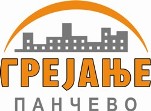 Јавно Комунално Предузеће„ГРЕЈАЊЕ“Цара Душана 7ПанчевоТел: 013/319-241, фаx: 013/351-270 grejanje@panet.rswww.grejanje-pancevo.co.rs     Датум:  11.02.2015. год.